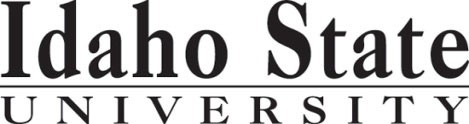 B.S. PHYSICS 2020‐2021Principal Advisor: Steve Shropshire,shropshi@physics.isu.edu, 208.282.2212, Physical Science Complex 120 AA Major Academic Plan (MAP) illustrates an efficient path toward completing this degree infour years and includes only required courses and credits. A list of Major, General Education, and Elective credits, as well as a summary of credit categories, are shown on page two of each MAP. Individual customization of the MAP is generally expected to occur. For example, math remediation, English remediation, number of credits attempted per semester, or the addition of a Minor program will require the student and advisor to make adjustments to the original MAP.Use the MAP:to understand the structure of a degreeas a guide to complete a degree in four yearsas a checklist for graduation requirementsto identify course sequencesto structure elective credits for additional academic opportunities (e.g. Associate Degree, Minor, Study Abroad, Second Major)  B.S. in Physics Degree MAP. Course sequence should be adjusted for individual needs. See your faculty/departmental advisor.	First Semester	Second SemesterCourse	Credits	Grade	Course	Credits	GradeThird Semester	Fourth SemesterCourse	Credits	Grade	Course	Credits	GradeFifth Semester	Sixth SemesterCourse	Credits	Grade	Course	Credits	GradeSeventh Semester	Eighth SemesterCourse	Credits	Grade	Course	Credits	GradeNotes:Degree Maps demonstrate a recommended configuration of required courses to complete a degree in four years.15 credits each semester of required courses is recommended.Students may need to (or choose to) customize the Degree Map to their needs.Students must register for the appropriate English and math courses according to their placement test (ACT, SAT, COMPASS) results.Students should enroll in English and math courses each semester until General Education Objectives 1 (English) & 3 (Math) have been satisfied.Students are advised to refer to the course description in the current online catalog (http://coursecat.isu.edu) for the semester a course will be offered (e.g. F = Fall or S = Spring).**7. Refer to the link below for GE Objective course choices:2016‐2017 General Education (Objectives)B.S. PHYSICS	Catalog Year 2020.21Catalog Year 2016.17Undergraduate Cataloghttp://coursecat.isu.edu/Department websitehttp://physics.isu.edu/General Education2016‐2017 General Education (Objectives)Career Links for Physics http://www.aps.org/careers/physicists/undergraduate.cfm http://careers.aapt.org/jobseekers/Career Links for Health Physics http://hps.org/publicinformation/hpcareers.html http://hps.org/students/ http://www.nei.org/Careers‐Education/Careers‐in‐the‐Nuclear‐Industry**GE Objective 1:ENGL 1101 English Composition3**GE Objective 1: ENGL 1102 Critical Reading & Writing3**GE Objective 3: MATH 1170 Calculus I4MATH 1175 Calculus II4**GE Objective 5: CHEM 1111 & 1111L Gen. Chem. I & Lab5CHEM 1112, 1112L Gen. Chem. II & Lab4**GE Objective (choose one course to satisfy GE Objectives)3**GE Objective (choose one course to satisfy GE Objectives)3Elective1Total15Total15PHYS 2211/2213 Engineering Physics I & Lab (Objective 5)5PHYS 2212/2214 Engineering Physics II & Lab5MATH 2275 Calculus III4MATH 3360 Differential Equations3**GE Objective 2: COMM 1101 Principles of Speech3**GE Objective (choose one course to satisfy GE Objectives)3Electives3**GE Objective (choose one course to satisfy GE Objectives)3Elective1Total15Total15PHYS 3301 Modern Physics3PHYS 4403 Advanced Modern Physics I3PHYS 3313 Intermediate Laboratory I2PHYS 4414 Electronic Instrumentation & Meas.3Either: MATH 4421 (in Fall) and 4422 (in Spring)or      PHYS  4461  (in Fall) and 4462 (in Spring)3Either: MATH 4421 (in Fall) and 4422 (in Spring)or      PHYS  4461  (in Fall) and 4462 (in Spring)3Either: MATH 4421 (in Fall) and 4422 (in Spring)or      PHYS  4461  (in Fall) and 4462 (in Spring)3Either: MATH 4421 (in Fall) and 4422 (in Spring)or      PHYS  4461  (in Fall) and 4462 (in Spring)3**GE Objective (choose one course to satisfy GE Objectives)34000 level PHYS Electives3Electives43Total15Total15